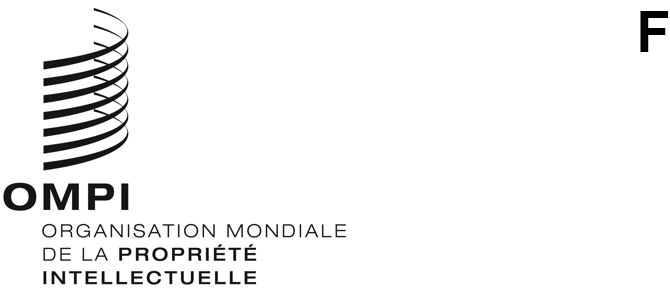 PCT/WG/13/3 Rev.ORIGINAL : anglaisDATE : 8 septembre 2020Groupe de travail du Traité de coopération en matière de brevets (PCT)Treizième session
Genève, 5 – 8 octobre 2020Demandes internationales en rapport avec des sanctions imposées par le Conseil de sécurité de l’ONUDocument établi par le Bureau internationalLe présent document reproduit le contenu du document PCT/WG/13/3, exception faite de la modification des dates de la présente session du groupe de travail.  Les événements dont il est question au paragraphe 3 rendent compte de la situation à la date de la publication du présent document.Suivi des SANCTIONSÀ la onzième session du Groupe de travail du PCT, tenue en juin 2018, le Bureau international a présenté les mesures prises pour respecter les diverses sanctions imposées par le Conseil de sécurité de l’ONU (voir le document PCT/WG/11/14 et les paragraphes 40 à 43 du document PCT/WG/11/26).Le président a notamment indiqué en conclusion que (paragraphe 44.c) du document PCT/WG/11/26) :“Les délégations ont soutenu le maintien des sanctions de l’ONU à l’ordre du jour du Groupe de travail du PCT, et l’établissement par le Bureau international d’un rapport à l’intention des États membres, qui leur sera remis à la prochaine session du groupe de travail, sur tout événement pertinent.  Ce rapport ne devrait pas contenir d’informations détaillées sur les demandes n’ayant pas été mises à la disposition du public pour consultation, car cela serait contraire à l’article 30 du PCT relatif au caractère confidentiel d’une demande internationale avant la publication internationale.”Depuis la douzième session du Groupe de travail du PCT, le processus de suivi mis en place par le Bureau international à l’égard de toutes les personnes et entités faisant l’objet de sanctions imposées par le Conseil de sécurité de l’ONU n’a pas révélé que des déposants nommés dans les demandes internationales selon le PCT seraient liés à une telle personne ou entité désignée.Le groupe de travail est invité à prendre note du contenu du présent document.[Fin du document]